Приложение 2.2к административному регламенту предоставления муниципальной услуги«Прием на обучение по образовательным программам начального общего, основного общего и среднего общего образования»_______________________________________________________(наименование должности руководителя образовательной организации)_______________________________________________________                                                               (ФИО руководителя)_______________________________________________________(ФИО поступающего - совершеннолетнего обучающегося)ЗАЯВЛЕНИЕо приеме на обучение в образовательную организацию	Прошу принять меня ____________________________________________________________                                                                                                        (ФИО поступающего)в______класс ____________________________________________________________________                                                                                        (наименование образовательной организации)для получения общего образования в __________________форме с «___» __________ 20____г.                                                                         (очной, очно – заочной, заочной)                                                                                                                                                                    Язык образования русский.Прошу организовать изучение родного языка из числа языков народов Российской Федерации, в том числе русского языка как родного языка: _________________________________ 					(да / нет; в случае «да» - указать какой)Изучал (а) иностранный язык (для 2-11 классов) _______________________________________.	Сведения о поступающем:Дата рождения: «______»_______________________20_____г.;Место рождения: _________________________________________________________________;Адрес места жительства:___________________________________________________________;Адрес места пребывания:__________________________________________________________ ;Паспорт: серии ________ № _______________, выданный ______________________________.Контактный телефон: ___________________________________________________ (при наличии);Е-mail: _________________________________________________________________  (при наличии).	Дополнительная информация:Наличие права внеочередного, первоочередного или преимущественного приема:___________________________________________________________________________________________.(да /нет, в случае «да» - указать категорию гражданина, имеющего такое право)Наличие потребности поступающего в обучении по адаптированной образовательной программе:________(да/нет) и (или) создании специальных условий для организации обучения и воспитания в соответствии с заключением психолого-медико-педагогической комиссии: _______ (да/нет)____________________________________________(указать реквизиты заключения ПМПК);Согласен(а) на обучение по адаптированной образовательной программе ____________________________________________________                            __________________(указать программу)                                                                          (подпись)Наличие потребности поступающего в создании специальных условий для организации обучения и воспитания в соответствии с индивидуальной программой реабилитации инвалида: _____(да/нет)_________________________________(указать реквизиты заключения ИПР).	Прошу проинформировать меня о приеме (отказе в приеме) в образовательную организацию (выбрать способ информирования, в том числе в электронной форме): _________________________________________________________________________________.	Приложения:1.Копия паспорта поступающего на __л. в ___экз. 2. Копия документа о регистрации поступающего по месту жительства или месту пребывания на закрепленной территории __________________________________(указать документ, его реквизиты) на __л. в __экз. (в случае приема поступающего, проживающего на закрепленной территории).3.Справка с места работы родителя (ей) (законного(ых) представителя (лей)на __л. в ___экз. (при наличии права внеочередного или первоочередного приема).4.Копия документа, подтверждающего право поступающего на пребывание в Российской Федерации_________________________________(указать документ, его реквизиты) на ___л. в ___ экз. (в случае, если поступающий является иностранным гражданином или лицом без гражданства).5.Копия заключения ПМПК на __л. в ___экз. (при наличии).6.Копия ИПР на __л. в ___экз.(при наличии).7.Аттестат об основном общем образовании в __ экз. (при наличии) _____________________________________________________________ (указать его реквизиты).  8.Другое _____________________________________________________________________________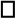 С Уставом образовательной организации, лицензией на осуществление образовательной деятельности, свидетельством о государственной аккредитации, общеобразовательными  программами и другими документами, регламентирующими организацию и аккредитации образовательной организации, осуществление образовательной деятельности, правами и обязанностями обучающихся ознакомлен(а):«__»___________20__г.        __________________________       __________________                                                                        (ФИО)                                                   (подпись)Достоверность и полноту указанных сведений подтверждаю:«__»___________20__г.        __________________________       __________________                                                                        (ФИО)                     (подпись)Я, ________________________________________________________________________________________,(ФИО, адрес субъекта персональных данных)_____________________________________________________________________________________________(номер основного документа, удостоверяющего личность, сведения о дате выдачи указанного документа и выдавшем органе)подтверждаю согласие _______________________________________________________________________,(наименование и адрес образовательной организации)на обработку представленных в настоящем заявлении моих персональных данных, то есть любое действие (операцию) или совокупность действий (операций), совершаемых с использованием средств автоматизации или без использования таких средств с персональными данными, включая сбор, запись, систематизацию, накопление, хранение, уточнений (обновление, изменение), извлечение, использование, передачу (распространение, предоставление, доступ), обезличивание, блокирование, удаление, уничтожение персональных данных в целях получения муниципальной услуги «Прием на обучение по программам начального общего, основного общего и среднего общего образования».Настоящее согласие действует на период обучения поступающего в образовательной организации и до истечения срока хранения личного дела либо до дня отзыва в письменной форме в случаях, предусмотренным действующим законодательством.«___»_______________20___г.___________________________      _______________                                                                                     (ФИО)                                          (подпись)Должность лица, ответственного за прием документов ________________ / __________________________                                                                                                                    (подпись)                    (ФИО)